Das süße Herz des Mühlviertels – Kastner`s LebzeltariumEin Erlebnis für alle Sinne: Im Lebzeltarium – der Lebkuchen Erlebniswelt der Firma Kastner in Bad Leonfelden – begeben sich Besucher auf die Spuren des Lebkuchens und damit die süßeste Entdeckungsreise des Mühlviertels. Erfahren Sie auf über 300 m2 alles  Wissenswerte rund um den Lebkuchen, werfen Sie einen Blick in die heutige Produktionsstätte und verzieren Sie ihr ganz persönliches Lebkuchenherz. Eine Verkostung der süßen Leckereien darf natürlich auch nicht fehlen!  Im Anschluss lädt das Panorama-Café ein, bei Hauskaffee und herzhaften Konditor-Mehlspeisen, die Seele baumeln zu lassen. Und auch ein Abstecher in den Fabrikshop gleich nebenan lohnt sich für das eine oder andere Schnäppchen.Pressekontakt:Mag. Barbara PrammerMarketing LebzeltariumFRANZ KASTNER GMBHLinzerstr. 25, 4190 Bad Leonfelden Tel.: +43- (0)7213-6326 - 0Fax: +43- (0)7213-6326 - 19b.prammer@kastner-austria.at  www.kastner-austria.at   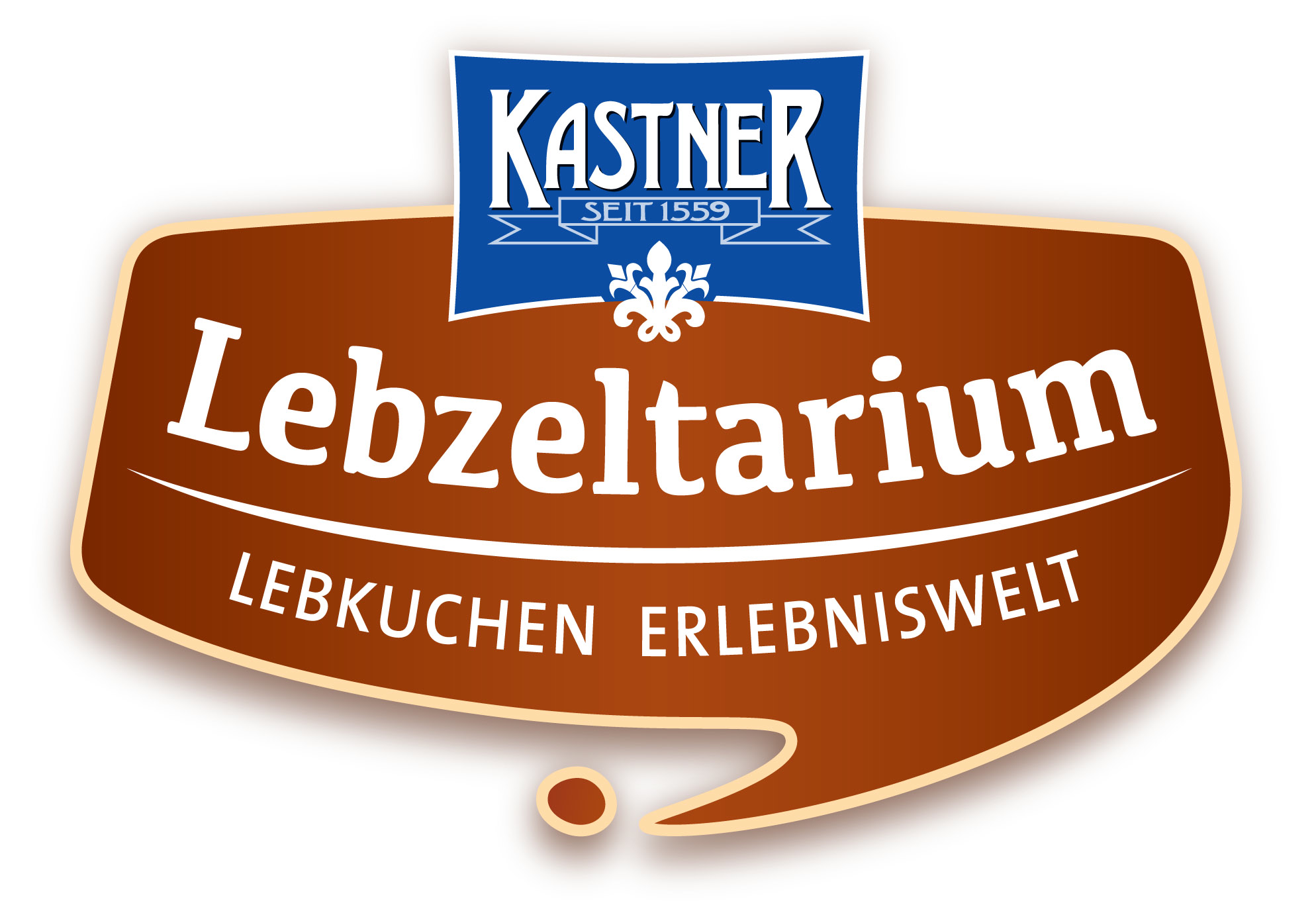 